Звіт директора школи за 2018-2019 н.р. ЩОРІЧНИЙ ЗВІТ КЕРІВНИКА                            КОМУНАЛЬНОГО ЗАКЛАДУ                     «ГРАБІВСЬКИЙ  НВК « ЗШ    І-ІІІ СТУПЕНІВ - ДНЗ»                   КОДИМСЬКОЇ РАЙОННОЇ РАДИ1.Загальні відомості про навчальний заклад:      Комунальний заклад «Грабівський  НВК « ЗШ І-ІІІ ступенів - ДНЗ» Кодимської районної  ради розташований за адресою: 30455, с.Грабове Кодимського  р-ну Одеської області вул. Громазюка  25                                   тел. 2-23-25Статут зареєстрований Кодимською районною радою Одеської області   20.04.2017 р., реєстраційний №  215-VІІСвідоцтво про державну реєстрацію  № 23471726, видано Кодимською районною державною адміністрацією Одеської області  02.03.1918р. Ідентифікаційний код: 33775620 2.Матеріально-технічна база навчального закладу: Нова будівля школи здана в експлуатацію у 1984 році (будівля складається з 2-х поверхів, проектна потужність -320 учнів). Колектив школи всі свої зусилля направляє на  створення сучасних умов для роботи і навчання,  довести до норм та вимог сьогодення навчальні кабінети, забезпечити школу новим сучасним обладнанням. Кожен рік виконуються  косметичні ремонти, є висновки державної санітарноепідеміологічної служби про відповідність приміщень вимогам санітарних норм і правил, дозвіл пожежної служби, протоколи замірів опори ізоляції електромережі. У приміщенні є 11 навчальних кабінетівЗабезпечення  закладу меблями 80%. Кабінети частково відповідають типовим перелікам та вимогам навчальних програм. Тому ,що матеріальна база застаріла.В школі є їдальня,    спортивний зал, спортивні майданчики, кімната бойової і трудової слави села. Протягом останніх  п’яти років (з 2014 по 2019) навчально-матеріальна база школи значно покращилась. 3.Фінансово-господарська діяльність Адміністрація школи разом із колективом вчителів та батьків постійно працює над удосконаленням матеріально-технічної бази, підтриманню її в робочому стані. Фінансування потреб школи проводиться централізованою бухгалтерією відділу  освіти,  молоді та спорту . Протягом навчального року систематично велася виплата заробітної плати працівникам школи. За бажанням  членів колективу було здійснено нарахування авансу. Бухгалтерія вчасно здійснювала проплату за спожиті школою електроенергію, за тепло, водопостачання, водовідведення. Завдяки злагодженості відповідальних за економію працівників, школа не виходить за ліміти спожитих енергоносіїв. Працівниками централізованої бухгалтерії освітніх закладів  планово проводиться іінвентаризація майна. Зауважень щодо забезпечення його збереження та оприбуткування немає. Завжди вчасно готується звітна документація, матеріали списуються або оприбутковуються. Адміністрацією школи приділяється достатньо уваги естетичному вигляду навчального закладу. Коридори, вестибюль школи поступово поповнюються новими сучасними пластиковими стендами, активно проводиться робота з озеленення класних кімнат. Подвір'я школи завжди прибране, доглянуте. На квітниках щороку висаджуються квіти, які протягом літа доглядають учні школи, своєчасно обрізаючи дерева, кущі.  Обслуговуючим персоналом проводиться скошування трави на газонах, винесення і періодичне вивезення сміття з території школи. . Підготовка  школи до нового навчального року проводилася з використанням позабюджетних ,батьківських та бюджетних коштів.5. Кадрове забезпечення навчального закладу: Кадрова політика Грабівського НВК «ЗШ І-ІІІ ступенів – ДНЗ» будується з урахуванням підвищених професійних вимог до вчителя, що обумовлюється інтенсивністю оновлення, модернізацією всіх компонентів освітнього процесу на всіх ступенях системи освіти. Сучасний заклад загальної середньої освіти потребує вчителя – психолога, вчителя – технолога, вчителя – дослідника, який повинен вміти творчо розв’язувати професійні проблеми. Таким чином, серед завдань  кадрової політики закладу можна визначити наступні:  активізацію та якісне перетворення інноваційної здатності педагогічного персоналу;  дбайливе ставлення до старшого покоління вчителів, підтримку їхньої професійної активності; добір вчителів повинен здійснюватись відповідно до розроблених кваліфікаційних вимог;  впровадження в освітній процес нових принципів і методів навчання НУШ На початок 2018-2019н.р. до роботи приступили 17 педагогічних працівники, з них 1 за сумістництвом що складає  98% від потреби. Всі вчителі мають відповідну фахову освіту. Освітній процес  100% забезпечено фахівцями, які мають повну вищу  педагогічну освіту,  всі володіють державною мовою. Значна увага приділяється комп’ютерній грамотності вчителів. Крім курсової перепідготовки, для вдосконалення та підвищення своєї майстерності всі вчителі закладу використовують  дистанційне навчання та в методичній роботі, беруть участь у різноманітних тренінгах. При цьому реалізуються певні задачі: отримання оперативної інформації, миттєва комунікація із колегами, батьками або учнями (відбувається оптимізація часу навчального процесу), поширення власного досвіду, підвищення кваліфікації, ознайомлення із передовим досвідом вчителів. Вчителі розвиваються та підвищують рівень технологічних знань на різноманітних відкритих освітніх середовищах . Особлива увага приділялась самоосвіті педагогів. Курсова підготовка здійснювалася у 2018-2019 навчальному році згідно з перспективним планом. Її пройшли такі вчителі : Іспанюк Л.В.,Коваль Т.В.,курси по НУШ –Попадюк Д.Б.,Кіпер М.І.,Кєн Т.В.,Цуркан Л.О.Відвідуючи курси, вони виконали роботи, в яких узагальнили матеріали за індивідуальними методичними темами, поділилися досвідом своєї роботи. . Атестація педагогів школи також здійснювалася у 2018-2019 навчальному році згідно з перспективним планом. У 2018-2019 навчальному році було проатестовано 4 педагогічних працівники: Попадюк Л.Б., Коваль Т.В.-підтвердили вищу кваліфікаційну категорію,Дворецька Р.С. –пітвердила І кваліфікаційну категорію,Нагороджена Грамотою районного віділу освіти,Кєн Т.В. встановлено І кваліфікаційну категорію.    У ході атестації було проведено вивчення досвіду роботи вчителів шляхом відвідування уроків, усі учителі провели відкриті уроки або заходи.Адміністрація школи : 6. Медичне обслуговування учнів у навчальному закладі: Головним завданням сучасного навчального закладу є підтримка й поліпшення здоров’я дітей. Курс «Основи здоров’я» сприяє активному використанню учнями основних методів і засобів формування здорового способу життя, збереження та зміцнення фізичної, соціальної й духовної складових здоров’я. Медичне обслуговування здійснюється кваліфікованим медпрацівником:  медсестрою. Медичний кабінет розташований в підвалі,.потребує покращенню матеріальної бази.Для попередження та виявлення захворювань протягом навчального року проводиться медичне обстеження учнів сімейними лікарями. У дітей є деякі відхилення в здоровї .Учні розподілені на фізкультурні групи згідно рекомендацій дільничних педіатрів. Всього 17 учнів: Спецгрупа – 5 учнів,  підготовча -  12 учнів. . Організація харчування учнів у навчальному закладі: З метою чіткої організації режиму дня, який відповідає віковим нормам учнів, збереження здоров’я й попередження харчових та інфекційних захворювань, у школі організовано гаряче  харчування учнів 1-11-х класів. На базі шкільної їдальні організовано одноразове харчування дітей. Робітники їдальні намагаються створити домашню затишну атмосферу під час  обідів. . Всі учні 1–11 класів охоплені гарячим харчуванням на суму 10 гривень на день за рахунок сільської ради.  Суворо виконуються всі необхідні умови санітарного контролю за термінами й умовами зберігання та реалізації продуктів, дотримується питний режим. Основна маса учнів харчується під час перерв після другого, третього та четвертого уроків. Їдальня працює в основному до 15.30 . Медична сестра ретельно слідкує за санітарним станом приміщень їдальні, різноманітністю страв, дотриманням циклічного меню, виконуються усі вимоги санітарно – епідеміологічної служби. Меню вивішено на видному місці в обідній залі, у ньому зазначено найменування страв, вихід продуктів. Випадків порушень термінів реалізації продуктів не було. Усе обладнання харчоблоку знаходиться в робочому станіАле потребує оновленню. Усі ємності й інвентар промарковані. Санітарний режим на харчоблоці не порушується. Роботу шкільного медпункту й харчоблоку систематично перевіряє районна санітарноепідеміологічна служба. Гарячим харчуванням протягом навчального року було охоплено 100%учнів школи.  Контроль роботи харчоблоку – щоденний. Випадків виявлення кишкових інфекцій не було. Технологія приготування страв дотримується            Рекомендації на 2018-2019н.р.: Своєчасно доводити до відома батьків інформацію про стан здоров’я дитини, про необхідність проведення обстежень, щеплень. Забезпечити 100% надання довідокВчителям фізичного виховання більше уваги приділяти проведенню вправ по корекції постави, дихання. Класним керівникам провести бесіди з батьками про необхідність дотримання правильного режиму харчування (гарячого), режиму дня, своєчасного проведення тесту і ФОГ для раннього виявлення туберкульозу. Постійно здійснювати медико- педагогічний контроль на уроках фізкультури. Постійно проводити профілактичну роботу щодо попередження захворювань серед 8. Стан охорони праці та безпеки життєдіяльності. У 2018-2019 навчальному році безпечне проведення освітнього процесу здійснювалось згідно Положення про організацію роботи з охорони праці. Учні та вчителі навчального закладу дотримуються вступного інструктажу з безпеки життєдіяльності  та інструкцій з охорони праці для вчителів. Адміністрацією закладу в період 2018-2019 навчального року були призначені комісії з контролю за безпечною експлуатацією приміщень та будівлі, а також роботи електричного обладнання (робота електроприладів у їдальні, персональної та оргтехніки). Згідно зі статтею 17 Закону України «Про охорону праці» та статтею 169 Кодексу Законів про Працю, усі працівники закладу проходять попередній і періодичний медичний огляд. З метою організації розробки комплексного плану в школі видаються накази адміністрації, якими призначається відповідальна особа з охорони праці, пожежної безпеки та електрогосподарства.   Завгоспом школи Печеною Л.І.. та спеціалістом з охорони праці    Сингаєвським Д.О., були обстежені приміщення, в яких перебуває технічний та обслуговуючий персонал, на предмет знаходження і вилучення зайвих особистих приладів не задіяних у трудовому процесі, які можуть спричинити шкоду чи аварійну ситуацію. Будівля школи та приміщення закладу  забезпечені первинними засобами пожежогасіння: вогнегасниками, пожежним інвентарем (пожежними щитами та стендами, пожежними відрами, ящиками з піском тощо), пожежним знаряддям (пожежними ломами, баграми, сокирами). Усі вогнегасники  планується перезарядити у літній період 2020 року,   вони розміщені у легкодоступних місцях, які унеможливлюють їх пошкодження. Є недоліки зпожежної безпеки- немає пожежної сигналізації, не обробленні деревяні конструкції,потрібно оновити пожежний щит.По всій школі розміщені плани евакуації у разі небезпеки чи аварії. Не менше ніж раз на рік, проводиться навчальна евакуація під час проведення Дня цивільного захисту та Тижня знань безпеки життєдіяльності( квітень). Згідно санітарних, пожежних норм і правил, школою отримані Паспорти готовності школи до нового навчального року, акт опору ізоляції та освітлювальної проводки, видані комісією акти прийому  комп`ютерного кабінету, спортзалу, спортмайданчика. Особлива увага у закладі надається заходам, щодо запобігання нещасним випадкам на виробництві. У разі нещасного випадку, у школі своєчасно проводиться його розслідування. На 2018-2019 навчальний рік плануються заходи: оформлення акта підготовки школи до нового навчального року; проведення інструктажів серед працівників та технічного персоналу; провести обстеження стану електрогосподарства школи; оформити відповідні накази з охорони праці, техніки безпеки, пожежної безпеки, безпеки дорожнього руху; провести заняття серед педагогічних й технічних працівників навчального закладу на тему «Профілактика побутового травматизму»; провести інструктаж щодо заборони використання електроопалювальних приладів; регулярно проводити інструктажі з техніки безпеки та пожежної безпеки серед педагогічного й технічного персоналу. Робота з охорони праці, безпеки життєдіяльності, виробничої санітарії, профілактики травматизму дітей у побуті та під час освітнього процесу визначається в діяльності педколективу як одне з пріоритетних завдань і проводиться відповідно до Законів України «Про охорону праці», «Про дорожній рух»,  Державних санітарних правил і норм улаштування, утримання загальноосвітніх навчальних закладів та організацій освітнього процесу й інших численних нормативних актів, які регламентують роботу школи з цих питань. Стан цієї роботи знаходиться під постійним контролем адміністрації школи. Наказом по школі призначається відповідальний за організацію роботи з охорони праці та безпеки життєдіяльності в закладі, створено службу з охорони праці, сплановані відповідні заходи. На початку навчального року, напередодні канікул і святкових днів проводяться інструктажі з безпеки життєдіяльності серед учнів, відпрацьована програма вступного інструктажу. Регулярно мають місце цільові інструктажі з учнями перед екскурсіями, походами, спортивними змаганнями. У школі є необхідні журнали з реєстрації всіх видів інструктажів з питань охорони праці. Кожна класна кімната, кабінет, майстерня, спортзал має необхідний перелік документації з питань безпеки життєдіяльності. Кожним вчителем-предметником проводились інструктажі перед виконанням завдання лабораторної або практичної роботи, згідно видів діяльності на уроках праці, фізкультури, про що робилися відповідні записи в класних журналах. Протягом навчального року шкільною медсестрою проводилися профілактичні бесіди, інша робота  щодо зменшення захворюваності учнів на педикульоз, шкірні хвороби. Питання стану охорони праці розглядалося  на  нараді при директорові. Вивчаючи стан травматизму серед учнів, можна відмітити, що в навчальному закладі проводиться належна робота щодо попередження нещасних випадків, створення безпечних умов навчання. У школі розроблено низку заходів щодо попередження травматизму учнів, ведеться відповідна робота з учителями.  За період 2018-2019 н.р.  випадків травматизму під час навчально-виховного процесу не зафіксовано. 9. Навчально – виховна робота. Комунальний заклад  «Грабівський НВК « ЗШ ст..-ДНЗ»  функціонує на підставі Закону України «Про освіту», «Про загальну середню освіту», Положення про загальноосвітній навчальний заклад, Статуту школи. Метою діяльності педагогічного колективу протягом навчального року було створення умов для задоволення потреб громадян, суспільства і держави у безперервній загальній освіті; всебічний розвиток кожної дитини як особистості шляхом розкриття і реалізації потенційних можливостей, розумових    та фізичних здібностей, талантів.  Реалізація даної мети здійснювалась через профільне навчання ( школа працює за універсальним профілем) Моніторинг підведення підсумків навчального року свідчить про те, що відповідно до робочого навчального плану школи в повному обсязі виконані навчальні пла­ни і програми. Проведено державну підсумкову атестацію учнів 4, 9  кла­сів. Атестовано 105 учнів,  2-11 класів, що становить 100%. З них виявили рівні компетентності: 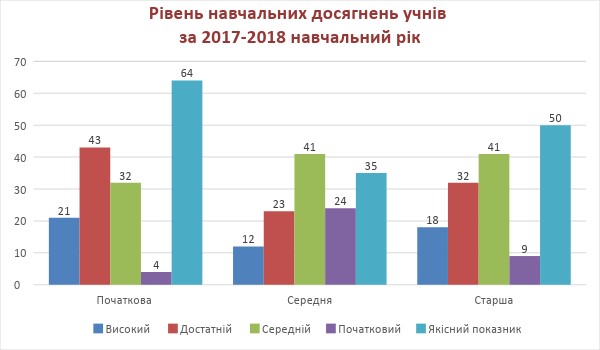  У травні 2019 року учні 4 класу  склали  державну підсумкову атестацію української мови та  читання, математики. Результати ДПА наступні:  Похвальним листом за особливі успіхи у навчанні нагороджено  тільки 1 учня 3 класу – Буняка Назара, класовод Гаїна О.І.Результати державної підсумкової атестації в 9-х, 11 класах показали, що рівень навчальних досягнень учнів за результатам ДПА в основному відповідає річному оцінюванню.  За результатами ЗНО випускники нашої школи за йняли 77 місце в області серед 417 шкіл і являються першими в районі. Учні  школи  є  активними  учасниками  районних  спортивних  змагань.  Учнівські  команди  неодноразово  виборювали  призові місця  в районних  спортивних  змаганнях, конкурсах,предметних олімпіадах. Але в зв’язку із епідемією вітрянки минулого навчального року участі не приймали.Актуальним  залишається   залучення  школярів  до  активної  участі  в  науководослідницькій  роботі  з  різних  галузей  науки,  техніки.  Стан і розвиток шкільної мережі Педагогічним колективом школи проведено відповідну роботу щодо збереження й розвитку шкільної мережі. На 01 вересня 2018 року в школі було відкрито 11 класів з кількістю учнів – 106. Середня наповнюваність учнів у класах складає 9,6 учні, що не відрізняється від показника попереднього навчального року. Всі діти шкільного віку, які проживають у мікрорайоні школи охоплені навчанням.  Одна дитина не здобувала повну загальну середню освіту в зв’язку зі станом здоровя. До школи за програмою «Шкільний автобус» підвозилось 13 учнів – 6 із с.Сергіївка і 7 із Олексіївки. Проблеми були із несправністю автобуса.Для забезпечення зайнятості учнів в позаурочний час у школі було організовано роботу гуртків та спортивних секцій гурток художньо- естетичного профілю : Вокальний” - керівник Рябий А.М..,  спортивні секції: “Волейбол”, “Футбол”, “Баскетбол”, -керівники Кирницький В.М. гурток військово- патріотичного профілю “Джура” - керівник Кирницький В.М.  10. Науково-методична робота  Керуючись законами України «Про освіту», «Про загальну середню освіту», Національною доктриною розвитку освіти щодо забезпечення рівного доступу до якісної освіти, освітня політика в школі спрямовується на пізнавальну, наукову, аналітикоуправлінську та аналітико-корекційну діяльність, психолого діагностичну функцію освітнього процесу, на ефективність, дієвість і результативність внутрішкільної методичної роботи.   Згідно з річним планом роботи школи у 2017 - 2018 н. р. педагогічний колектив продовжував працювати над методичною проблемою: «Розвиток та вдосконалення  життєвих компетентностей учасників освітнього процесу в умовах системного запровадження інноваційних педагогічних технологій». Методична робота здійснюється згідно із законодавством, нормативними документами про освіту, рекомендаціями МОН України, нормативно- правовими документами про середню освіту, планується й проводиться на діагностичній основі. Педагогічний колектив школи працював над сприянням вироблення в учителів умінь і навичок самостійної роботи з метою безперервного підвищення своєї кваліфікації і вдосконалення педагогічної майстерності, розвитку творчих здібностей педагогів, формування в них дослідницької роботи, впровадження в практику кращого педагогічного досвіду.                                              Методична робота була скерована по напрямках: 1. Організація контрольно-діагностичної діяльності. 2.Вивчення та використання в своїй професійній діяльності сучасних педагогічних технологій, методик, прийомів і способів успішного навчання й виховання. Підвищення рівня педагогічної майстерності. Створення умов до самоосвіти учителя, як індивідуальної форми підвищення професійної майстерності. Вивчення та практичне використання сучасних способів діагностування учнівської успішності. Використання різноманітних способів та організаційних рішень для підвищення кваліфікації педагога.    11.Організація виховної роботи в школі.     У 2018-2019 н.р. виховна робота в школі здійснювалась в рамках науково-методичної проблеми: «Розвиток та вдосконалення життєвих компетентностей учасників навчальновиховного процесу в умовах системного запровадження інноваційних педагогічних технологій» Виховна робота проводилася згідно річного плану роботи школи і була спрямована на створення в учнівському колективі атмосфери співпраці, толерантності й підтримки, розкриття творчої індивідуальності й особистості школяра. Перед педагогічним колективом були поставлені завдання:                                                                                 Продовжувати працювати над метою виховання: формування морально духовної життєво компетентної особистості, яка успішно реалізується в соціумі як громадянин, сім’янин, професіонал;                                                                                                                         Підвищувати ефективність роботи ШМО класних керівників, професійну компетентність педагогів-вихователів через аспекти організації виховної діяльності у світлі концептуальних засад «Основних орієнтирів виховання учнів 1-11 класів загальноосвітніх навчальних закладів»;                                                                                                       Підвищувати рівень участі та професіоналізму учнів у виховних заходах школи та району;                                                                                                                                                             Активізувати роботу із здібними та обдарованими учнями;                                                                                                                                                                            Виховувати турботливе ставлення учнiв однин до одного, до вчителiв, батькiв, молодших вiд себе та людей похилого вiку: створювати умови для розвитку самосвiдомостi учнiв, вiдповiдальностi за власнi вчинки; сприяти формуванню найкращих людських якостей; органiзовувати заходи з метою загартування органiзму й збереження здоров’я; провести бесiди про подолання шкiдливих звичок;                                                                   Впроваджувати дієві форми виховної діяльності, враховувати вікові особливості та життєвий досвід учнів;                                                                                                                                   Сприяти подальшому розвитку учнівського самоврядування, залученню його до вирішення питань організації навчально – виховного процесу, розвитку громадської активності, організації здорового способу життя;                                                                                       Продовжувати роботу щодо профілактики злочинності та правопорушень серед неповнолітніх.                                                                                                                                                 Педагогічний колектив керувався у своїй роботі Конституцією України, Законом України «Про освіту», Концепцією національного виховання та законом України «Про мови в Україні», Концепцією реалізації державної політики у сфері реформування загальної середньої світи «Нова українська школа». На сучасному етапі розвитку суспільства педколектив школи визнає, що школа – навчальний заклад, покликаний відповідати потребам і умовам сучасного стану соціального розвитку України та забезпечувати освітні потреби молодого покоління. Школа має бути конкурентоздатною, а це можливо лише в режимі безперервного розвитку і творчого пошуку. Вирішуючи ці завдання, школа  забезпечує різні види діяльності в сфері позакласної роботи, яка максимально сприяє  формуванню життєвих компетентностей, розвитку і самовизначенню особистості дитини. Виконуючи Cтатут школи та працюючи над основною виховною проблемою, педколектив, розуміючи потребу докорінного переосмислення виховної системи, насамперед будує свою роботу за такими позиціями і напрямками:                                                        підготовка та проведення різних за формою та тематикою виховних годин; - організація вільного часу підлітків через залучення їх до гуртків, спортивних секцій та клубів за інтересами;                                                                                                                                                       вивчення та застосування Правил дорожнього руху та протипожежної безпеки;                                 профілактика правопорушень та пропаганда здорового способу життя за допомогою вивчення курсу “Охорона життя та здоров’я дитини”, різноманітних позакласних заходів;                 формування ключових компетентностей через виховання особистості;                                                   В основну діяльність школи покладено принцип гуманізму, демократизму, незалежності від політичних, громадських та релігійних організацій, поєднання загальнолюдського і національного взаємозв’язку, розумового, морального, фізичного і естетичного виховання, науковості, диференціації, індивідуалізації, змісту і форм освіти, розвиваючого характеру навчання.     Громадянське і військово-патріотичне виховання шкільної молоді забезпечується в школі через систему заходів, спрямованих на розуміння учнями свого громадянського обов’язку, формування в них патріотичних почуттів. Громадянський аспект виховної роботи у школі реалізовувався шляхом проведення тематичних виховних годин, годин спілкування. Учні школи не брали активну участь у різноманітних шкільних, районних та обласних конкурсах: конкурс з української мови ім. П. Яцика та Тараса Шевченка,  а взяли участь всеукраїнський конкурс військово - патріотичної гри  «Джура»У школі пройшов тиждень „ Моя рідна мова  “.Одним із аспектів громадянського виховання є прищеплення учням гордості за свою Батьківщину, любові до рідного краю, рідної школи. Реалізація даного аспекту відбувається через проведення екскурсії до районного музею. Класні керівники 1- 11 класів провели бесіди та виховні години в класах із відзначення державних свят, пов’язаних з історією України та рідного краю. Традиційними в школі є заходи з відзначення тижня партизанської слави, уроки мужності до річниці визволення України та Кодимщини; виховні заходи до Дня пам'яті жертв голодомору; »; урок з історії на тему «Голодомор 1932 – 1933 років»; виховні години на тему «Жертви голодоморів та політичних репресій», свята присвячені Дню Збройних Сил України .Конкурси малюнків та плакатів до дня визволення України та Кодимщини, а також заходи приурочені Дню Перемоги над фашистськими загарбниками. ЧИТАЮ ЗАХОДИСпортивно-масова робота посідає у школі особливе місце! Вчителі фізичної культури спрямовують свою роботу на активне залучення учнів до спортивно-масової та фізкультурно-оздоровчої роботи, допомагають дітям розвиватися у вибраному ними спортивному напрямку, залучають їх до здорового способу життя та показують, що спортивний розвиток є невід’ємною складовою для того, щоб стати успішною і незалежною особистістю.Попереднє працевлаштування випускників 9-х класівПопереднє працевлаштування випускників 11-х класів 13.Робота з батьками та громадськістю у навчальному закладі: Виховання учня в школі та сім'ї — щоденний безперервний процес. Тому педагогічний колектив працює з тісній співпраці з батьківським колективом з метою створення найсприятливіших умов для самореалізації та розвитку дитини. Батьки є соціальним замовником школи, а тому беруть активну участь у навчально-виховному процесі. Вони є учасниками позакласних заходів, пов'язаних із професійним світом, захопленнями своїх дітей, родинними святами.  Класні керівники тісно співпрацюють із сім'ями своїх вихованців: відвідують дитину вдома, спілкуються з родино 14. Управлінська діяльність: Управління школою здійснюється згідно з річним планом роботи, планом внутрішкільного контролю та календарних планів учителів-предметників і виховної роботи класних керівників. Така система планування, відпрацьована в школі й заснована на взаємодії всіх ланок, підрозділів та учасників навчально-виховного процесу, забезпечує координацію їхньої діяльності, єдність вимог, контролю та взаємоконтролю в процесі роботи, сприяє досягненню ефективності та вдосконаленню навчально-виховного процесу й забезпечує планомірний розвиток школи. У школі в наявності всі нормативно-правові документи, що регламентують діяльність загальноосвітнього навчального закладу. Із підключенням до мережі Інтернет стало можливим користуватися матеріалами сайтів Міністерства освіти і науки України, головного управління освіти, сайтами обласних інститутів післядипломної освіти, інших закладів освіти, що дає можливість учителям і адміністрації оперативно й мобільно використовувати достовірну інформацію, вчасно знайомитися з новими документами і навіть їх проектами. Контроль — це важлива, складна та об'єктивно необхідна функція управління. У школі ефективність здійснення контролю зумовлює якість реальних і подальше прогнозування бажаних показників розвитку закладу освіти, його навчально-виховного процесу та діяльності всього шкільного колективу. Контроль дозволяє тримати в полі зору управління найважливіші питання школи, своєчасно реагувати на відхилення від норми та на негативні явища, знаходити невикористані резерви, підтримувати оптимально трудову атмосферу в колективі. Адміністрація використовує різноманітні форми контролю за станом навчальновиховного процесу, передусім такі традиційні, як вивчення викладання стану предметів та виконання навчальних планів і програм, перевірка класних журналів, щоденників поведінки тощо. Під час проведення внутрішньо-шкільного контролю за рівнем викладання навчальних предметів заступник директора використовує діагностичні картки аналізу та вивчення стану викладання предметів із використанням комп’ютера. Аналіз результатів внутрішньошкільного контролю знаходить відображення в рішеннях педагогічної ради школи, відповідних наказах по навчальному закладу. Крім контролю за рівнем знань і навчальних досягнень учнів, проводяться систематичні дослідження стану відвідування занять та стану навчальної дисципліни. За результатами моніторингу адміністрація школи приймає певні управлінські рішення щодо конкретних учителів та учнів. Ураховуючи сучасні реалії, стиль керівництва нашою школою є близьким до демократичного, оскільки більшість рішень приймаються на основі врахування думки колективу й інтересів справи, створюється такий мікроклімат, коли успіхи кожного сприймаються позитивно, ініціатива й самостійність підтримуються, повноваження делегуються. Директор школи в роботі з працівниками дотримується партнерського стилю керівництва. Проблеми спільно обговорюються, виробляються різні варіанти рішення, з них обирається найбільш оптимальний, затверджується і в подальшому реалізується. Основними формами спілкування є наради, індивідуальні бесіди, інформування. Контроль здійснюється не заради пошуку винних, а задля позитивного кінцевого результату. Завдяки такому стилю керівництва в школі залишається мінімум агресивності, наявне творче вирішення справ; переважають такі методи, як порада, особистий приклад, похвала; ставлення до людей шанобливе, вимогливість поєднується зі справедливістю, спілкування ввічливе, рідко з нотками наказування. Учителям надається більше самостійності, що відповідає їх кваліфікації і характеру роботи, створюються необхідні умови для самореалізації. У кожному зі своїх підлеглих директор має бачити насамперед особистість у всьому розмаїтті її людських якостей і властивостей.  Наявні результати і здобутки з управління закладом – це не лише моя особиста заслуга, це кропітка, творча, наполеглива, самовіддана праця заступників директора з навчально-виховної роботи, виховної роботи, господарської частини, кожного члена трудового колективу, батьків та громадськості. За це всім хочу висловити щиру вдячність. № Посада П І Б Рік народження Освіта Спеціальність за дипломом Стаж педагогічної роботи Стаж керівної роботи 1  Директор Кіпер Марія Іванівна1960 Повна вища Вчитель початкових класів39 р. 20 2  Заступник директора з НВР Попадюк Людмила Борисівна1963 Повна вища Вчитель фізики і математики№ за\п Класовод Клас Кількість учнів Рівень навчальних досягнень Рівень навчальних досягнень Рівень навчальних досягнень Рівень навчальних досягнень № за\п Класовод Клас Кількість учнів Початков ий Середній Достатній Високий 1. Кєн Т.В.математика. 4 837% 325% 2-       25 % 213% 1 2. Белінськая Н.МУкр.. мова і читання48 -24%  263%  513%  1Класи Всього учнів 10 кл. ПТУ ВНЗ І-ІІ рівня акред. Не влаштовані 91010- -- Класи Всього учнів ВНЗ І-ІІ рівень акред. ВНЗ ІІІ-IV рівень акред. ПТУ За межі України Непрацев лаштовані 114-1 12- - 